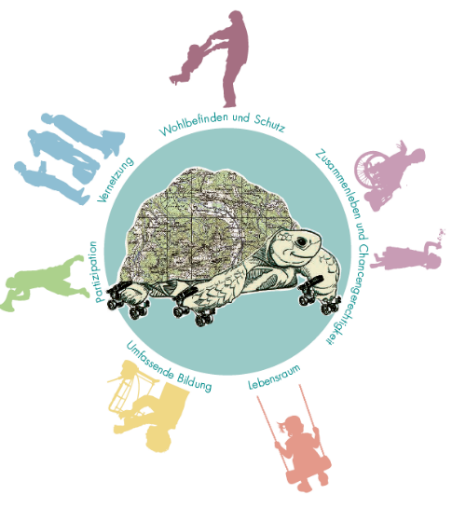 Abschlussbericht über erhaltene AnschubfinanzierungKinder- und JugendförderungZum Berichtersteller/ Zur BerichterstellerinBitte richten Sie Ihren Abschlussbericht per E-Mail an: judith.schwingruber@lu.ch‍Name des ProjektesZusageschreiben Kanton Luzern vom… (Datum/ Gesuchsnummer)Trägerschaft(Welche Gemeinde, Verein, Organisation war verantwortlich?)Laufzeit des Projektes (Von wann bis wann wurde das Projekt durchgeführt?)Kurzbeschrieb(Wie war die Ausgangslage? Was wurde mit dem Projekt erreicht?  Wie zeigt sich die Situation heute?)Nutzen (Welche nachhaltigen positiven Veränderungen zeigen sich? Welche Lernprozesse haben stattgefunden? Welche neuen Strukturen/ Netzwerke/ … sind entstanden?)Herausforderungen (Welche Herausforderungen traten während des Projektes auf? Welche Schwierigkeiten bleiben bestehen? Welche nächsten Schritte stehen an?)Weiteres….Erarbeitete Unterlagen (Leitbilder, Strategien, Konzepte, Berichte,…)Die DISG dankt für die Zustellung der erarbeiteten Grundlagenpapiere zur internen Dokumentation.Name und VornameGemeinde/OrganisationE-MailadresseDatum